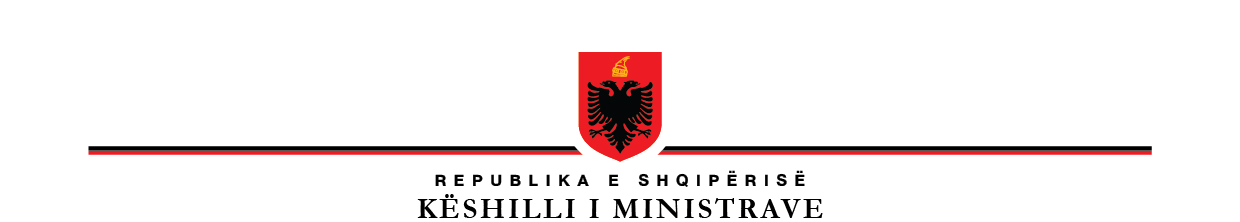  P R O J E K T V E N D I M        Nr.____, datë _____2021 “PËR MIRATIMIN E LISTËS SË SUBSTANCAVE KANDIDATE” Në mbështetje të nenit 100 të Kushtetutës dhe të pikës 2, të nenit 21, të ligjit nr. 27/2016, datë 17.03.2016, “Për menaxhimin e kimikateve”, me propozimin e ministrit të Turizmit dhe Mjedisit, Këshilli i Ministrave,VENDOSI:Miratimin e Listës së Substancave Kandidate, sipas Shtojcës I, bashkëlidhur këtij vendimi, substancat e rrezikshme të së cilës janë kandidate për t’u futur në listën e substancave me rrezikshmëri shumë të lartë për shëndetin e njeriut dhe mjedisin (lista SVHC).Lista përditësohet bazuar në Listën e rishikuar të substancave kandidate të Bashkimit Evropian.  Ngarkohen Ministria e Turizmit dhe Mjedisit, Agjencia Kombëtare e Mjedisit, Ministria e Shëndetësisë dhe Mbrojtjes Sociale, Ministria e Financave dhe Ekonomisë, Ministria e Infrastrukturës dhe Energjisë, Ministria e Bujqësisë dhe Zhvillimit Rural, si dhe institucionet në varësi të tyre për zbatimin e këtij vendimi.Ky vendim hyn në fuqi pas një viti nga botimi në Fletoren Zyrtare.KRYEMINISTRIEdi RAMAMINISTRI PROPOZUESBlendi KLOSI